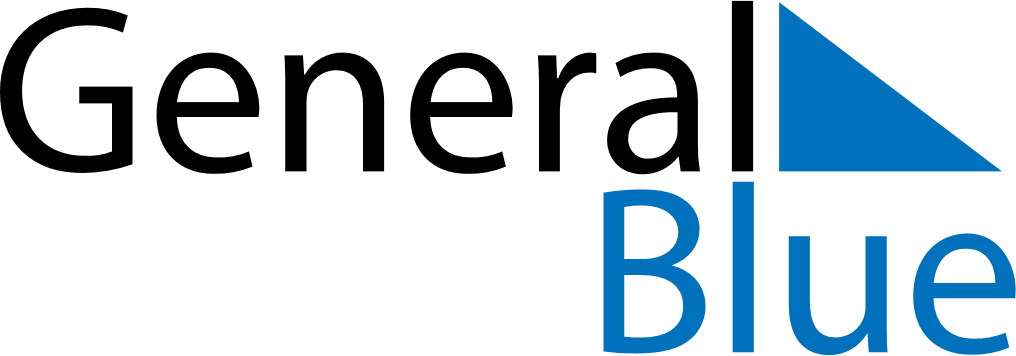 March 2024March 2024March 2024March 2024March 2024March 2024March 2024Cochrane, Alberta, CanadaCochrane, Alberta, CanadaCochrane, Alberta, CanadaCochrane, Alberta, CanadaCochrane, Alberta, CanadaCochrane, Alberta, CanadaCochrane, Alberta, CanadaSundayMondayMondayTuesdayWednesdayThursdayFridaySaturday12Sunrise: 7:22 AMSunset: 6:18 PMDaylight: 10 hours and 55 minutes.Sunrise: 7:20 AMSunset: 6:19 PMDaylight: 10 hours and 59 minutes.34456789Sunrise: 7:18 AMSunset: 6:21 PMDaylight: 11 hours and 3 minutes.Sunrise: 7:15 AMSunset: 6:23 PMDaylight: 11 hours and 7 minutes.Sunrise: 7:15 AMSunset: 6:23 PMDaylight: 11 hours and 7 minutes.Sunrise: 7:13 AMSunset: 6:24 PMDaylight: 11 hours and 11 minutes.Sunrise: 7:11 AMSunset: 6:26 PMDaylight: 11 hours and 15 minutes.Sunrise: 7:09 AMSunset: 6:28 PMDaylight: 11 hours and 19 minutes.Sunrise: 7:07 AMSunset: 6:30 PMDaylight: 11 hours and 22 minutes.Sunrise: 7:04 AMSunset: 6:31 PMDaylight: 11 hours and 26 minutes.1011111213141516Sunrise: 8:02 AMSunset: 7:33 PMDaylight: 11 hours and 30 minutes.Sunrise: 8:00 AMSunset: 7:35 PMDaylight: 11 hours and 34 minutes.Sunrise: 8:00 AMSunset: 7:35 PMDaylight: 11 hours and 34 minutes.Sunrise: 7:58 AMSunset: 7:36 PMDaylight: 11 hours and 38 minutes.Sunrise: 7:56 AMSunset: 7:38 PMDaylight: 11 hours and 42 minutes.Sunrise: 7:53 AMSunset: 7:40 PMDaylight: 11 hours and 46 minutes.Sunrise: 7:51 AMSunset: 7:41 PMDaylight: 11 hours and 50 minutes.Sunrise: 7:49 AMSunset: 7:43 PMDaylight: 11 hours and 54 minutes.1718181920212223Sunrise: 7:47 AMSunset: 7:45 PMDaylight: 11 hours and 58 minutes.Sunrise: 7:44 AMSunset: 7:47 PMDaylight: 12 hours and 2 minutes.Sunrise: 7:44 AMSunset: 7:47 PMDaylight: 12 hours and 2 minutes.Sunrise: 7:42 AMSunset: 7:48 PMDaylight: 12 hours and 6 minutes.Sunrise: 7:40 AMSunset: 7:50 PMDaylight: 12 hours and 10 minutes.Sunrise: 7:37 AMSunset: 7:52 PMDaylight: 12 hours and 14 minutes.Sunrise: 7:35 AMSunset: 7:53 PMDaylight: 12 hours and 17 minutes.Sunrise: 7:33 AMSunset: 7:55 PMDaylight: 12 hours and 21 minutes.2425252627282930Sunrise: 7:31 AMSunset: 7:57 PMDaylight: 12 hours and 25 minutes.Sunrise: 7:28 AMSunset: 7:58 PMDaylight: 12 hours and 29 minutes.Sunrise: 7:28 AMSunset: 7:58 PMDaylight: 12 hours and 29 minutes.Sunrise: 7:26 AMSunset: 8:00 PMDaylight: 12 hours and 33 minutes.Sunrise: 7:24 AMSunset: 8:02 PMDaylight: 12 hours and 37 minutes.Sunrise: 7:22 AMSunset: 8:03 PMDaylight: 12 hours and 41 minutes.Sunrise: 7:19 AMSunset: 8:05 PMDaylight: 12 hours and 45 minutes.Sunrise: 7:17 AMSunset: 8:06 PMDaylight: 12 hours and 49 minutes.31Sunrise: 7:15 AMSunset: 8:08 PMDaylight: 12 hours and 53 minutes.